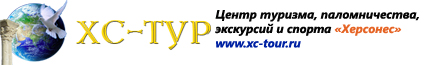 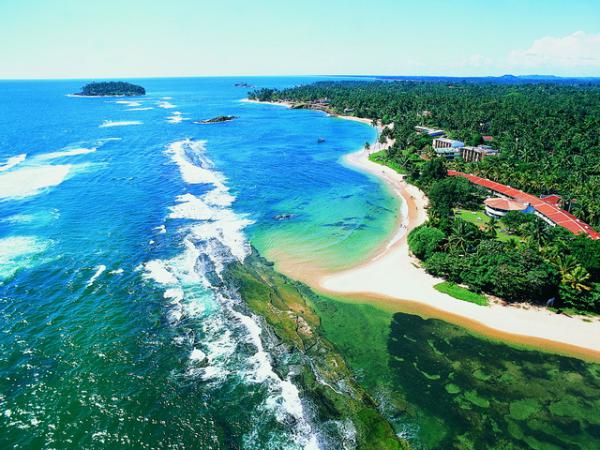 В стоимость KBT (economy) туров входит: ШРИ ЛАНКА (О.ЦЕЙЛОН)ШРИ ЛАНКА (О.ЦЕЙЛОН)Программа: Канди Бич Тур(economy) + отдых на побережье Программа: Канди Бич Тур(economy) + отдых на побережье Программа: Канди Бич Тур(economy) + отдых на побережье Программа: Канди Бич Тур(economy) + отдых на побережье Программа: Канди Бич Тур(economy) + отдых на побережье Программа: Канди Бич Тур(economy) + отдых на побережье Программа: Канди Бич Тур(economy) + отдых на побережье Программа: Канди Бич Тур(economy) + отдых на побережье авиаперелет а/к Srilankan Airlines Москва-Коломбо-Москва с технической посадкой в Дубай (экономический класс);авиаперелет а/к Srilankan Airlines Москва-Коломбо-Москва с технической посадкой в Дубай (экономический класс);авиаперелет а/к Srilankan Airlines Москва-Коломбо-Москва с технической посадкой в Дубай (экономический класс);авиаперелет а/к Srilankan Airlines Москва-Коломбо-Москва с технической посадкой в Дубай (экономический класс);авиаперелет а/к Srilankan Airlines Москва-Коломбо-Москва с технической посадкой в Дубай (экономический класс);авиаперелет а/к Srilankan Airlines Москва-Коломбо-Москва с технической посадкой в Дубай (экономический класс);авиаперелет а/к Srilankan Airlines Москва-Коломбо-Москва с технической посадкой в Дубай (экономический класс);авиаперелет а/к Srilankan Airlines Москва-Коломбо-Москва с технической посадкой в Дубай (экономический класс);авиаперелет а/к Srilankan Airlines Москва-Коломбо-Москва с технической посадкой в Дубай (экономический класс);авиаперелет а/к Srilankan Airlines Москва-Коломбо-Москва с технической посадкой в Дубай (экономический класс);авиаперелет а/к Srilankan Airlines Москва-Коломбо-Москва с технической посадкой в Дубай (экономический класс);таксы а/к Srilankan Airlines;встреча и проводы в аэропорту;экскурсии по программе с русскоговорящим гидом;экскурсии по программе с русскоговорящим гидом;по экскурсионной программе отели на уровне 3*;по экскурсионной программе отели на уровне 3*;трансфер из отеля на побережье до аэропорта - с англоговорящим водителем;трансфер из отеля на побережье до аэропорта - с англоговорящим водителем;трансфер из отеля на побережье до аэропорта - с англоговорящим водителем;трансфер из отеля на побережье до аэропорта - с англоговорящим водителем;трансфер из отеля на побережье до аэропорта - с англоговорящим водителем;питание по экскурсионной программе -полупансион, на побережье - смотрите таблицу;питание по экскурсионной программе -полупансион, на побережье - смотрите таблицу;питание по экскурсионной программе -полупансион, на побережье - смотрите таблицу;питание по экскурсионной программе -полупансион, на побережье - смотрите таблицу;питание по экскурсионной программе -полупансион, на побережье - смотрите таблицу;питание по экскурсионной программе -полупансион, на побережье - смотрите таблицу;медицинская страховка.Доплата за бизнес-класс:450 Euro / взр / нетто300 Euro / реб / неттоДоплата за отели на уровне 4* по эскурсионной программе на Шри Ланке: 210 USD/room/нетто;Доплата за отели на уровне 4* по эскурсионной программе на Шри Ланке: 210 USD/room/нетто;Доплата за отели на уровне 4* по эскурсионной программе на Шри Ланке: 210 USD/room/нетто;Доплата за отели на уровне 4* по эскурсионной программе на Шри Ланке: 210 USD/room/нетто;Доплата за отели на уровне 4* по эскурсионной программе на Шри Ланке: 210 USD/room/нетто;Доплата за отели на уровне 4* по эскурсионной программе на Шри Ланке: 210 USD/room/нетто;Доплата за отели на уровне 4* по эскурсионной программе на Шри Ланке: 210 USD/room/нетто;Внимание: В стоимость тура не входит электронная регистрация ETA.• Электронное разрешение можно оформить самостоятельно на сайте: www.eta.gov.lk (заполняется на английском языке)• Начиная с 01 января 2012, оформление ЕТА в системе ON LINE становится платным. Оплата кредитной картой. Стоимость - 20 USD на 1 человека, для детей до 12 лет - бесплатно• Если туристы прилетают на территорию Шри Ланки без заранее оформленного ЕТА, им придется пройти процедуру получения в аэропорту. Стоимость - 25 USD на 1 человека, для детей до 12 лет - бесплатно. В связи с этим, рекомендуем оформлять ЕТА предварительно через систему ON LINE для более быстрого и комфортного прохождения паспортного контроля.